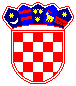 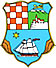 UPUTE ZA PRIJAVITELJE NAJAVNI POZIV PODUZETNICIMA ZA DODJELU POTPORA MALE VRIJEDNOSTI IZ „PROGRAMA PROVEDBE MJERA RURALNOG RAZVOJA PRIMORSKO-GORANSKE ŽUPANIJE ZA RAZDOBLJE 2017. –2020“ ZA RAZVOJ MALOG GOSPODARSTVA U 2022. GODINI –mjera 1.2.1. (u daljnjem tekstu: Javni poziv )MJERA 1.2.1. NABAVA OPREME ZA PROIZVODNE I USLUŽNE DJELATNOSTI ZA PODUZETNIKE U SEKTORU MALOG GOSPODARSTVA  				( u daljnjem tekstu: Mjera )CILJEVI I PRIORITETICilj mjere je potaknuti konkurentnost poduzetnika malog gospodarstva na ruralnom području Županije kroz sufinanciranje opremanja objekata za obavljanje proizvodne i uslužne djelatnosti (uključujući šumarstvo i drvnu industriju). Mjera će omogućiti poduzetnicima primjenu suvremenijih tehnologija, koje će doprinositi i povećanju produktivnosti i prepoznatljivosti. Rezultat provedbe aktivnosti bit će kvalitetniji proizvodi i usluge, bolje iskorištenje resursa i konkurentniji poduzetnici.   Ciljevi i prioriteti su u skladu s Izmjenama i dopunama  „Programa provedbe mjera ruralnog razvoja Primorsko-goranske županije za razdoblje 2017. – 2020. „ (u daljnjem tekstu: Program PMRR PGŽ) Mjera 1.2.1. Nabava opreme za proizvodne i uslužne djelatnosti za poduzetnike u sektoru malog gospodarstva.( u daljnjem tekstu: Mjera) PRIHVATLJIVI PRIJAVITELJIPrihvatljivi prijavitelji su poduzetnici registrirani u Republici Hrvatskoj odnosno mikro i mali subjekti malog gospodarstva sukladno važećem Zakonu o poticanju razvoja malog gospodarstva ("Narodne novine" broj 29/02, 63/07, 53/12, 56/13 i 121/16) i to: d.o.o., j.d.o.o., obrti i zadruge u 100% privatnom vlasništvu koji imaju registrirano sjedište te se aktivnost provodi na ruralnom području Primorsko-goranske županije (u daljnjem tekstu: Poduzetnici). Ruralno područje Županije, prema definiciji iz Programa ruralnog razvoja Republike Hrvatske za razdoblje 2014.-2020. obuhvaća cijelo područje Županije osim Grada Rijeke.Prijavitelji moraju imati minimalno jednu zaposlenu osobu (uključuje se i samozapošljavanje) na puno radno vrijeme od 01. siječnja 2022.g    Prihvatljivi prijavitelji su poduzetnici iz svih sektora djelatnosti gospodarstva prema Nacionalnoj klasifikaciji djelatnosti 2007. – NKD 2007. osim za:  -Biljna i stočarska proizvodnja, lovstvo i uslužne djelatnosti povezane s njima- odjeljak 01-Ribarstvo -odjeljak 03-Proizvodnja prehrambenih proizvoda -odjeljak 10- ako je prijavitelj upisan u Upisnik poljoprivrednika -Proizvodnja pića -odjeljak 11-Proizvodnja duhanskih proizvoda- odjeljak 12-Tiskanje i umnožavanje snimljenih zapisa -odjeljak 18-Financijska djelatnost i djelatnost osiguranja - odjeljak 64, 65 i 66  -Djelatnosti kockanja i klađenja - odjeljak 92-Poslovanje nekretninama -odjeljak 68Nisu prihvatljivi prijavitelji koji su bili korisnici županijskih potpora po mjerama iz sektora malog gospodarstva na području Primorsko-goranske županije u 2020., 2021. i 2022 godini.PRIHVATLJIVE AKTIVNOSTIPrihvatljive aktivnosti su :nabava opreme kao ulaganje u dugotrajnu imovinu, koja služi unaprjeđenju i modernizaciji obavljanja proizvodne i/ili uslužne djelatnosti korisnika izrada projektno-tehničke dokumentacije za pripremu investicijskog ulaganja, evidentirane kao kapitalno ulaganje odnosno projekt upisan u popis dugotrajne imovine. Isključivo za aktivnosti koja su u funkciji obavljanja djelatnosti prijavitelja navedenoj u Obavijesti o razvrstavanju poslovnog subjekta prema NKD-u iz 2007., koja je sastavni dio obvezne dokumentacije, odnosno kod obrta navedenoj kao Pretežita djelatnost (NKD 2007) koja se dokazuje izvatkom iz Obrtnog registra.VISINA NOVČANOG IZNOSA POTPORE/SUFINANCIRANJA Prijavitelju se može odobriti u okviru jedne prijave:80% potpore, ali ne više od 30.000,00 kuna bez  PDV-a po korisniku s najmanje jednim zaposlenim, odnosno 40.000,00 kuna bez  PDV-a s više od jednog zaposlenognajmanji iznos potpore je 8.000,00 kuna bez  PDV-a  (za Prijavitelje koji su u sustavu PDV-a najmanji iznos prihvatljivih troškova je 10.000,00 bez PDV-a). Iznos potpore Primorsko-goranske županije predstavlja državnu potporu male vrijednosti sukladno Uredbi koja se primjenjuje na dodjelu potpora male vrijednosti od 1. siječnja 2014. do 31. prosinca 2020. (Uredba Komisije br. 1407/2013, od 18. prosinca 2013., o primjeni članaka 107. i 108. UFEU-a na de minimis potpore (SL EU, L352, od 24.12.2013.).PRIHVATLJIVI I NEPRIHVATLJIVI TROŠKOVI         Prihvatljivi troškovi :Trošak nabave opreme kao ulaganja u dugotrajnu imovinu;Trošak izrade projektno-tehničke dokumentacije za pripremu investicijskog ulaganja, evidentirane kao kapitalno ulaganje odnosno projekt upisan u popis dugotrajne imovine. uz predočenje dokaza o stvarno plaćenim računima.  PRIHVATLJIV TROŠAK SE DOKAZUJE ISKLJUČIVO RAČUNOM, (NE PREDARČUNOM, NE PONUDOM,  NE RAČUNOM ZA PREDRAČUN/PREDUJAM ) pri čemu :Račun mora glasiti na prijavitelja, napisan na hrvatskom jeziku sa specificiranim  troškovima sa opisom, nazivom troška i cijenom u kunama. Ako je račun izdan u drugoj državi te plaćen u EUR-ima ili drugoj valuti, dostaviti presliku originalnog računa na stranom jeziku i prijevod računa na način da iznos mora biti iskazan u kunskoj protuvrijednosti  sukladno iznosu na izvodu žiro računu i to samo za opremu (bez dodatnih troškova i naknada banci), a naziv kupljene opreme s opisom mora biti na hrvatskom jeziku (prijevod dokumenta i točnost podatka vlastoručno ovjeriti) Datum izdavanja  računa mora biti nakon 13. travnja 2021. (dan zaključenja javnog poziva iz 2021. )Može se dostaviti više različitih računa ukupne vrijednosti minimalno 10.000,00 kuna (bez PDV) s tim da je minimalni iznos pojedinačne vrijednosti prihvatljivog troška (opreme) 3.500,00 kuna (bez PDV) što podrazumijeva najmanji iznos  jednog računa koji će se razmatrati je 3.500,00 kuna (bez PDV)Svi računi s dokazima o plaćanju dostavljaju se u dva istovjetna primjerka.   Sukladno visini novčanog iznosa potpore priznaje se 80% prihvatljivog troška (točka IV Upute).Nisu prihvatljivi troškovi:Porez na dodanu vrijednost (PDV) nije prihvatljiv trošak, osim ako Prijavitelj dostavi Izjavu da nije u sustavu PDV   Troškovi prijevoza, održavanja ili tehničke pomoći uz nabavku opreme nisu prihvatljivi troškovi i moraju biti iskazani odvojeno od iznosa za opremu. Troškovi nabave prijevoznih sredstava (vozila, plovila), uredskog namještaja, vrata i prozora te mobilnih uređaja nije prihvatljiv trošakTrošak za kojeg je već ostvarena potpora iz nekog drugog izvora financiranja nije prihvatljiv trošak.Poduzetnik se može samo jednom prijavit na ovu Mjeru.     PREGLED I OCJENA PRISTIGLIH PRIJAVAPregled i ocjenjivanje prijava obavlja Povjerenstvo za dodjelu potpora male vrijednosti iz „Programa provedbe mjera ruralnog razvoja Primorsko-goranske županije za razdoblje 2017. – 2020.“ za razvoj malog gospodarstva u 2022. godini – Mjera 1.2.1. (u daljnjem tekstu: Povjerenstvo). Povjerenstvo može zatražiti od poduzetnika da dostavi dodatnu dokumentaciju osim obvezne.Povjerenstvo utvrđuje prijedlog odluke o dodjeli potpora za Mjeru po pojedinom prijavitelju i iznosu i dostavlja ga Županu Primorsko-goranske županije putem Upravnog odjela za turizam, poduzetništvo i ruralni razvoj. Konačnu Odluku o dodijeli potpore donosi Župan Primorsko-goranske županije na prijedlog Povjerenstva.	Prijave projekata i dokumentacija ne vraćaju se prijaviteljima.KRITERIJI ZA  ODABIR PRIJAVAPovjerenstvo će provjeravati formalnu ispravnost podnijetih prijava te se dalje neće razmatrati:prijave zaprimljene izvan roka za dostavu prijava,prijave sa nepotpunom dokumentacijom,prijave koje nisu izrađene u skladu s Javnim pozivom i ovom Uputom,prijave u kojima su navedeni neistiniti podaci prijave u kojima je dostavljena nevjerodostojna dokumentacija          Uvjeti kojima prijavitelji moraju udovoljiti:u trenutku podnošenja prijave nemaju dospjeli dug s osnova poreza i doprinosa za mirovinsko i zdravstveno osiguranje, osim ako im je sukladno posebnim propisima odobrena odgoda plaćanja navedenih obveza prijavitelj mora biti registriran za djelatnost sukladno točki II. ove Upute prijavitelj ne smije biti u blokadi, prijave trgovačkih društava nad kojima je otvoren stečajni postupak ili predstečajna nagodba i koji se nalaze u postupku likvidacije neće se razmatratiprijavitelj mora imati minimalno jednog zaposlenog (uključuje se i samozapošljavanje) na puno radno vrijeme od 1. siječnja 2022.g      prijavitelj nije bio korisnik županijskih potpora po mjerama iz sektora malog gospodarstva na području Primorsko goranske županije u 2020., 2021. i 2022. godini Kriteriji odabira Prijavitelji koji su bili korisnici županijskih potpora po mjerama iz sektora malog gospodarstva na području Primorsko-goranske županije u 2020., 2021. i 2022. godini nisu prihvatljivi prijavitelji. Temeljem zaprimljenih prihvatljivih prijava, a sukladno raspoloživim Proračunskim sredstvima za tekuću godinu za provedbu Mjere, utvrdit će se rang-lista prijava sukladno kriterijima za bodovanje iz Programa: žene poduzetnice, mladi poduzetnici te mikro poduzetnici i to kako slijedi:U slučaju da više prijava za potporu ima isti broj bodova, prednost u odabiru imat će prijava s ranijim datumom i vremenom podnošenja.Prednost prilikom odabira prihvatljivih i formalno ispravnih prijava imati će prijavitelji čije su prijave bile ocijenjene prihvatljivim prilikom razmatranja prijava na Javni poziv objavljen 09.02.2022., a za koje nije bilo dostatno sredstava za raspored.TRAJANJE MJERE I LOKACIJA PROVEDBEMjera se provodi do iskorištenja sredstava raspoloživih u Proračunu Primorsko-goranske županije za 2022. ili 30 dana od dana objave Javnog poziva.  Lokacija provedbe mjere je ruralno područje Primorsko-goranske županije.  VREMENSKI OKVIR POSTUPKAOdluka o dodjeli potpora s pripadajućim iznosom odobrenih novčanih sredstava biti će donijeta u roku od 40 dana od dana zaključenja Javnog poziva.Prijavitelji će biti obaviješteni o ostvarenoj potpori male vrijednosti odmah po donošenju Odluke o dodjeli potpore.Rezultati će biti objavljeni na službenoj Internet stranici Županije u roku od 7 (sedam) dana od dana donošenja Odluke o dodijeli potpore.UGOVORANJE, PROVEDBA, ISPLATA I IZVJEŠĆE O PROVEDBI Primorsko-goranska županija će sufinancirati prihvatljive aktivnosti poduzetnika koji će biti odabrani nakon razmatranja prijava zaprimljenih na Javni poziv. S poduzetnicima čije prijave budu prihvaćene te bude donesena Odluka o dodjeli potpore, sklopiti će se Ugovor o namjenskom korištenju raspoređenih sredstava (u daljnjem tekstu: Ugovor) sukladno prihvaćenoj namjeni iz prijave  te  iznosu iz Odluke o dodjeli potpore. U Ugovoru se definiraju međusobna prava i obveze Korisnika i Primorsko-goranske županije. Korisnik je u obvezi nakon sklapanja Ugovora i završetka ulaganja dostavit Upravnom odjelu za turizam, poduzetništvo i ruralni razvoj cjelovito  Izvješće o provedbi aktivnosti i utrošenim sredstvima(Obrazac 4.) s pripadajućom fotodokumentacijom, a Županija je u obvezi isplatiti novčana sredstva na žiro račun Korisnika po zaprimanju cjelovitog izvješća s popratnom dokumentacijom u roku od 20 dana od zaprimanja predmetnog izvješća Obrazac 4.-Izvješće provedbi aktivnosti i utrošenim sredstvima – o potpori obvezno sadrži :opis i iznose vezano za provedene aktivnosti iz kojeg je razvidno da su sredstva namjenski utrošena po računima predanim uz prijavu te koji se odnose na ulaganje u dugotrajnu imovinu . Kupljena oprema za koju su odobrena sredstva temeljem sklopljenog Ugovora Korisnika i koja je zavedena u popis dugotrajne imovine, mora biti u funkciji najmanje dvije godine i ne smije je prije tog roka prodati ili na bilo koji način otuđiti (zamijeniti, darovati, uništiti). Oznaka vizualnog identiteta Županije mora biti vidljiva na nabavljenoj opremi, a za aktivnosti izrade projektno-tehničke dokumentacije oznaka vizualnog identiteta mora biti na vidljivom mjestu prilikom ulaska u prostore prijavitelja, u tekućoj godini i nakon završetka aktivnost u periodu od 2 godine. Županija zadržava pravo kontrole namjenskog korištenja sredstva i pridržavanja odredbi vizualnog identiteta u svako vrijeme po svojim ovlaštenim predstavnicima. Kontrola na licu mjesta može se provoditi tijekom realizacije aktivnosti u tekućoj godini i nakon završetka aktivnost u periodu od 2 godine. Ukoliko se utvrdi da je Korisnik doznačena sredstva koristio nenamjenski, odnosno protivno odredbama Ugovora ili se nije pridržavao ostalih odredbi Ugovora, dužan je doznačena sredstva vratiti Županiji. Ostale obveze regulirat će se Ugovorom.  PODNOŠENJE PRIJAVA:Prijave se dostavljaju isključivo na obrascima koji su priloženi ovom Javnom pozivu i s obaveznom dokumentacijom u prilogu, sve u skladu s ovim Javnim pozivom i Uputama za prijavitelje. Upute, Obrasci za prijavu i natječajna dokumentacija dostupni su na službenoj internet – stranici Primorsko-goranske županije www.pgz.hr  Prijave se podnose u zatvorenoj omotnici ISKLJUČIVO POŠTOM putem preporučene pošiljke:Na omotnici sa stražnje strane potrebno je navesti :Potpun naziv prijaviteljaIme i funkciju odgovorne osobe/ovlaštene za zastupanjeSjedište i adresu, pošt. broj prijavitelja  POSEBNI UVJETI Prijavitelj ne smije isti trošak za koji je ostvario sufinanciranje iz nekog drugog izvora prijaviti na ovaj  javni poziv, niti  isti trošak za koji je ostvario potporu po ovoj Mjeri prijaviti na bilo koji drugi izvori financiranja.Isti prijavitelj  i njegova povezana i/ili partnerska poduzeća mogu podnijeti samo jednu prijavu za potporu što uključuje povezanost s obiteljskim poljoprivrednim gospodarstvom. Prijavitelji koji imaju neizvršene obveze po prethodnim godinama prema Primorsko-goranskoj županiji nemaju pravo prijave.Poduzetnici neovisno o registraciji i području poslovanja mogu se prijaviti samo na jedan Javni poziv za mjere ruralnog razvoja koje raspisuje Upravni odjel za turizam, poduzetništvo i ruralni razvoj.Prijave u kojima su dani neistiniti podaci ili je priložena nevjerodostojna dokumentacija ili dostavljeni dokazi i obvezna dokumentacija  koji nisu  u skladu s propisanim Uputama smatrat će se formalno neispravnom i neće se dalje razmatrati.Ukoliko se naknadnom provjerom utvrdi da su u Obrascu prijave dani neistiniti podaci ili je priložena nevjerodostojna dokumentacija ili nisu poštovani uvjeti Javnog poziva i pripadajućih Uputa korisnik potpore dužan je izvršiti povrat sredstva dobivenih temeljem ugovora sklopljenog sa Županijom .Županija zadržava pravo izmjene i dopune ovih Uputa. Sve eventualne izmjene i dopune Uputa bit će objavljene na službenim stranicama Primorsko-goranske županije .Dodatna obrazloženja i informacije u vezi s predmetom Javnog poziva mogu se dobiti putem telefona na broj: 051/351-260, 264 odnosno putem E-pošte na E-adresu: gospodarstvo@pgz.hr PRILOZI UPUTI ZA PRIJAVITELJE:Obrazac 1- Prijava za Mjeru 1.2.1. s Popisom priloga (10 priloga) - obvezne dokumentacije koje treba predati uz ovjeren Obrazac 1. Prijave na Mjeru 1.2.1.   Obrazac 2 - Izjava o korištenim potporama male vrijednosti,Obrazac 3 - Izjava o davanju suglasnosti za korištenje osobnih podatakaObrazac 4 - Izvješće o provedbi aktivnosti i utrošenim sredstvima Obrazac 5 - Izjava o dvostrukom financiranju   Obrazac 6 - Izjava o PDV-uR.br.KRITERIJI ODABIRAKRITERIJI ODABIRABODOVIMAX BODOVI1.Spol korisnika (osobe ovlaštene za zastupanje)Korisnik je osoba ženskog spola10101.Spol korisnika (osobe ovlaštene za zastupanje)Korisnik nije osoba ženskog spola0102.Starosna dob korisnika (osobe ovlaštene za zastupanje)Korisnik je mladi poduzetnik, mlađi od 41 godinu na dan podnošenja Prijave  10102.Starosna dob korisnika (osobe ovlaštene za zastupanje)Korisnik ima 41 i više godina na dan podnošenja Prijave  0103.Veličina poduzetnikaKorisnik je mikro poduzetnik 10103.Veličina poduzetnikaKorisnik je mali poduzetnik010BROJ BODOVABROJ BODOVABROJ BODOVA30